   Инициативный проект (Форма)                    _______________________________________________________                                                    (наименование проекта)от ________________________________________________________________,                        (инициативная группа/ некоммерческая организация /                              территориальное общественное самоуправление)контактный телефон: ____________________, e-mail: _____________________,почтовый адрес: _____________________________________________________Состав   инициативной   группы   (в  соответствии с  протоколом собрания инициативной группы):___________________________________________________________________                      (заполняется только при наличии инициативной группы)1.    Описание    проблемы,    решение    которой    имеет    приоритетное значение для жителей города Нижневартовска или его части:______________________________________________________________________________________________________________________________________(опишите суть проблемы, ее негативные социально-экономические последствия, состояние объекта и (или) земельного участка, степень неотложности решения и т.д.)2. Обоснование предложений по решению указанной проблемы:______________________________________________________________________________________________________________________________________3.      Описание    ожидаемого    результата    (ожидаемых    результатов)    реализации Инициативного проекта: ___________________________________      (опишите конкретно, как изменится ситуация после реализации проекта)4.    Предварительный расчет необходимых расходов на реализацию Инициативного проекта: _____________________________________________ (указать сумму и наименование документов, на основании которых произведен расчет)5. Планируемые сроки реализации Инициативного проекта: _________________                                                                        (лет, месяцев, дней)6.    Сведения    о    планируемом    (возможном) финансовом, имущественном и (или) трудовом      участии    инициатора    проекта    и    (или)    заинтересованных    лиц   в реализации данного Инициативного проекта:6.1. Сведения о финансовом участии:6.2. Сведения об имущественном участии (наименование, количество имущества, краткая характеристика): ____________________________________6.3.      Сведения    о    трудовом    участии    (вид    и    объем    трудового    участия):_______________________________________7.   Указание    на объем средств бюджета города в случае, если предполагаетсяиспользование      этих      средств    на    реализацию    Инициативного    проекта,    за исключением  планируемого  объема  инициативных  платежей:_____________________________ рублей.8.   Указание    на территорию города Нижневартовска или его часть, в границахкоторой                будет              реализовываться              Инициативный              проект:____________________________________________________________________            (указываются реквизиты правового акта руководителя структурногоподразделения администрации города об определении части территории города,в границах которой может реализовываться Инициативный проект/ решения Думы города о границах территории соответствующего территориального общественного самоуправления)9.   Количество  благополучателей  (общее  количество людей, которые получат пользу от Инициативного проекта): __________ человек.10.  Наличие    оригинальности/необычности    Инициативного    проекта: (в случае применения  при  реализации Инициативного проекта инновационных технологий, новых  технических решений, концепций, способов и материалов (при наличии):_________________________________________________________________                                            (подробно опишите при наличии)11. Социальная эффективность от реализации Инициативного проекта(поставьте в клетке любой знак):          способствует  оздоровлению  экологической  обстановки, улучшению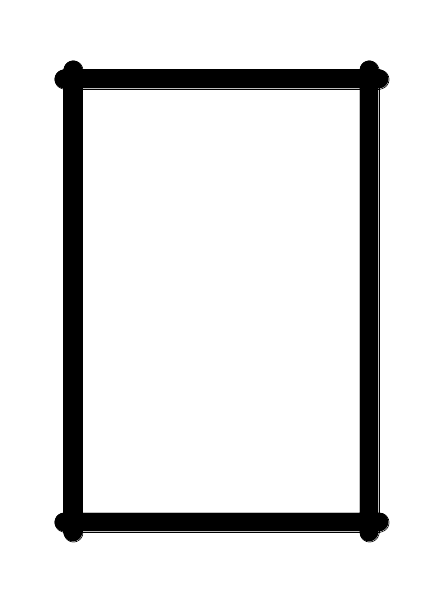 качества окружающей среды;         способствует здоровому образу жизни;         способствует формированию точки социального притяжения.12.      Информация    о    продвижении    Инициативного    проекта    среди    граждан    с использованием    одного или нескольких информационных каналов (при наличии):___________________________________________________________________        Уполномоченный        представитель      инициативной      группы/      руководительнекоммерческой    организации/    руководитель    территориального    общественногосамоуправления:___________________________                             _____________________________                (подпись)                                                                       (фамилия, имя, отчество)"___" ____________ 20__ г.Согласен    (согласна)    на    обработку    персональных    данных,    предусмотренных Федеральным законом от 27.07.2006 N 152-ФЗ "О персональных данных" ________                                                   (подпись)Приложение:1. Протокол собрания инициативной группы в случае, если инициатором проекта является инициативная группа, копия устава некоммерческой организации или территориально общественного самоуправления на ____ л. в ____ экз.2. Протокол собрания граждан или собрания (конференции) граждан по вопросам осуществления территориального общественного самоуправления, и (или) протокол результатов опроса граждан и (или) протокол итогов сбора подписей граждан с приложением подписных листов, на ____ л. в ____ экз.3. Фотоматериалы текущего состояния объекта(ов) и (или) земельного(ых) участка(ов), на котором(ых) предусмотрено проведение работ в рамках реализации Инициативного проекта (прилагается, если реализация Инициативного проекта предполагает проведение таких работ), на ____ л. в ____ экз.4. Документы, подтверждающие предварительный расчет необходимых расходов на реализацию Инициативного проекта (например: локальный сметный расчет, дефектная ведомость, смета расходов, прайс-листы на материалы и оборудование и другие документы, позволяющие обосновать расходы по Инициативному проекту.), на ____ л. в ____ экз.5. Схема расположения планируемых к установке новых, замене существующих малых архитектурных форм, объектов (прилагается, если реализация Инициативного проекта предполагает проведение таких работ), на ____ л. в ____ экз.6. Документы, подтверждающие обязательства по планируемому (возможному) финансовому, а также по возможному имущественному и (или) трудовому обеспечению Инициативного проекта инициатора проекта и (или) заинтересованных лиц в реализации данного Инициативного проекта, в виде гарантийных писем указанных лиц, на ____ л. в ____ экз.7. Документы и (или) копии документов, подтверждающие продвижение Инициативного проекта среди граждан с использованием одного или нескольких информационных каналов (информационные стенды (листовки, объявления, брошюры, буклеты), публикации статей (заметок) в периодическом печатном или сетевом издании, теле-, радиоканалы (программы, сюжеты), социальные сети в телекоммуникационных сетях "Интернет" (посты, статьи, иллюстрации), видеохостинги в телекоммуникационных сетях "Интернет" (видеоролики)), на ____ л. в ____ экз.8. Документы, предусматривающие визуальное представление Инициативного проекта (например: дизайн-проект, концепт, чертеж, эскиз, схема, программа мероприятия (сценарий) и др.), на ____ л. в ____ экз.9. Банковские реквизиты инициатора проекта, а также заинтересованных в его реализации индивидуальных предпринимателей и (или) юридических лиц для заключения договора инициативных платежей (в случае финансового участия) на ___ л. в ___ экз.10. Иные документы (на усмотрение инициатора проекта) (если содержащиеся в них сведения имеют отношение к Инициативному проекту) на ____ л. в ____ экз.Nп/пСведения о финансовом участииОбъем финансового участияОбъем финансового участияNп/пСведения о финансовом участиируб.% софинансирования1.Денежные средства инициатора проекта2.Денежные средства граждан3.Денежные средства индивидуальных предпринимателей4.Денежные средства юридических лицИТОГО